LEGGETT PIRATES MIDDLE SCHOOL BASKETBALL SCHEDULE 2023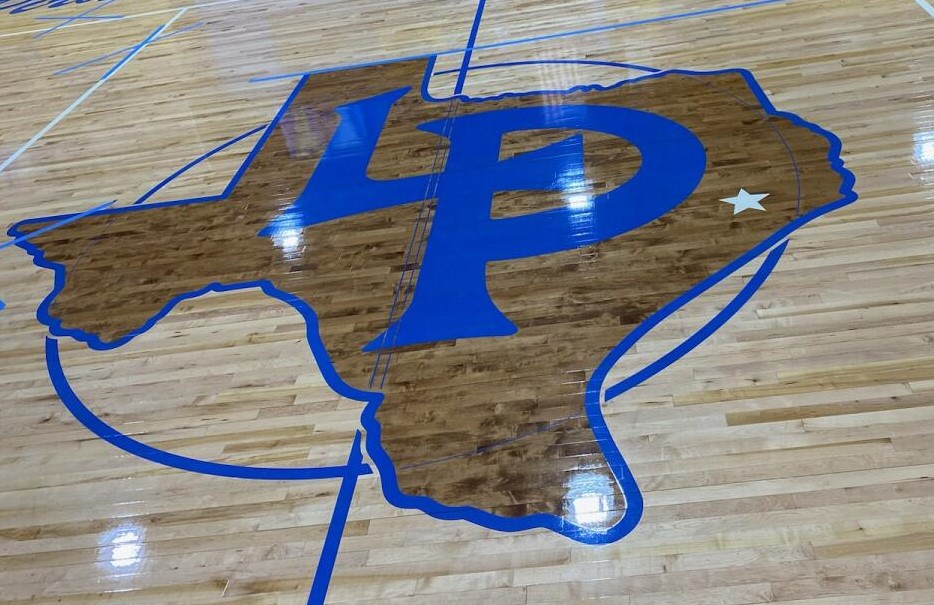 Head Boys Coach/ Atheltic Director: Ra’Shod Jefferson Head Girls Coach: Terri Barlow Principal: Amanda LawsonSuperintedent: Jana Lowe“The strength of the team is in each individual member…the strength of each member is the team.”-Phil JacksonDAYDATEOPPONENT LOCATION TIMETuesdayAugust 22BrookelandThere 5:00pmTuesday August 29 Broaddus Here5:00pmTuesday Sept 5ZavallaHere5:00pmThurs-SatSept. 7-9 Centerville TournamentThereTBAThursday Sept 14Big SandyHere5:00pmThursday Sept 21ChirenoHere5:00pmThursday Sept 28Martinsille There5:00pmTuesdayOct 3WellsThere 5:00pmThurs-SaturdayOct. 5-7End of Year Tournamnet ThereTBA